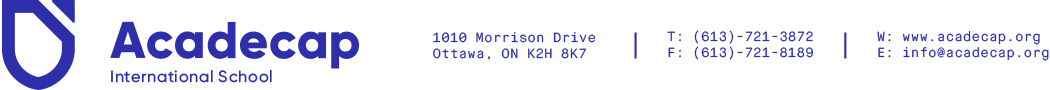 ACADECODERS 2019Multiple Streams for young coders and game developers ages 8 and up Coding with Python – Acadecoders campers will learn a broad variety of concepts in thisstream ranging from python basics, video game development using pythonas well as extending into advanced topics in AI and software development. Learning the basics of a language is a great start to becoming a coding star and by using Python, a very easy to read programming language with a wide application in the real world.Foundations of Web Development - AcadeCoders campers will learn about Full Stack web development which is the entire package to designing and building a full-scale website. It is divided into two disciplines that make the practice of web development whole.The first discipline is front-end development, which is the interaction between the user and the site itself. This is built with HTML as the skeleton of the site, CSS to provide the aesthetic features, and JavaScript for interactions and animations. The second discipline is back end development, which takes a site from a static page to a dynamic application. This is built with a variety of tools, and AcadeCoders will be following the popular M.E.A.N. stack. This stack contains (M)ongoDB for handling databases (E)xpress.js for building the framework (A)ngular.js for providing a structural front-end framework for dynamic web apps, and (N)ode.js. Node.js allows the creation of Web servers and networking tools using JavaScript. With the combination of these two disciplines; AcadeCoders will be able to build a website from scratch with various logic and features.Game Development - We’ve streamlined our AcadeCoders Game Development sessions! They are using Godot 3.0 a new open-source game engine. Using this engine, our AcadeCoders campers program in a Pythonic scripting language known as GDScript, which enables them to take big steps into the programming world, while being captivated by their own ideas and game concepts. Planning your summer? Check out our weekly calendar for June, July and August 2019!The maximum session size is 15 due to the number of available desktops. If a session is full, you may still register; however, you must provide your own laptop. The camps are structured so that campers who come to all 8 weeks will be able to use the knowledge gained in previous weeks. Each session is adaptable for different age groups. Kindly check the session descriptions as some sessions may accommodate younger children.Weekly Sessions Enhanced by: 1 Instructor to 8 Campers Ratio for Personalized LearningPowerful Hardware Theory and PracticeDrawing LessonsGaming Fun BreaksSpecial Guest Lectures K2 Martial Art Jiu-jitsu ClassDaily 1 Hour Outdoor ActivitiesAchievement Bracelets Weekly Take Home ProjectAdditional InformationCamp Hours:		9:00 am – 4:00 pmPre & Post Camp Care:	8:00 am – 9:00 am; 4:30 pm – 5:30 pmLunch Program: 		Includes 2x pizza on Mondays (on 5-day weeks), hot lunch with dessert & fruit Tuesdays – FridaysContact Information:	Email us at info@acadecap.org or call 613-721-3872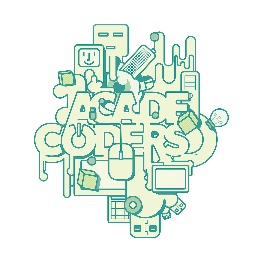 Week 1: June 24 – June 28 		ELECTRONICS AcadeCoders campers gain a deeper understanding and appreciation of how computers work, they will learn about resistors, transistors, LEDs, binary and logic gates. Using this knowledge and a breadboard, campers will construct their own circuits. Campers will get away from computers to make something out of various components and see their hard work pay off.Week 2: July 2 – July 7	(4 days)		RaspberrY pi Explorations AcadeCoders campers will be introduced to the Raspberry pi. They learn about the raspberry pi, what it’s used for and how to move around in it. They explore the Linux operating system, working outside of Windows or Mac OS. Campers create their own stop animation movie using the pi’s camera, introducing them to the terminal, pi’s general purpose input and more. Week 3: Jul 8 – Jul 12			Python 0 to 100AcadeCoders will be introduced to the python programming language. They will learn about conditionals, loops, exceptions, file io, object-oriented programming, good software design. Campers will learn about scripting, syntax, and code readability and more. Python camp will be a good introduction to higher level programming for students interested in going further and building on existing skills. Week 4: Jul 15 – Jul 19			PYTHON POWER GAME AcadeCoders campers learn to make games by using the powerful, but easy to grasp, language of Python. Create a running game from nothing by learning about the game loop and how to manipulate images on screen. Explore your own imagination and create a world that is all yours in this fun and educational camp. Campers with no prior knowledge of programming are welcome as this will teach core programming concepts and is a great gateway into programming.Week 5: Jul 22 – Jul 26 			JavaScript Front endLearn to create a web page by learning the basics of HTML/CSS and JavaScript. AcadeCoders campers will create a completely customized webpage. Create an interactive interface you can use directly in a browser like Chrome or Firefox. This camp aims to teach the basics of creating the web pages seen all over the internet. This educational camp is a fun learning experience and leads into fields such as Web Design and even Full Stack Developer.Week 6: Jul 29 – Aug 2 			JavaScript back endLearn to host a web page by learning to use Node.js. AcadeCoders campers will learn to host their own webpage. Create an static and dynamic server which you can run on your own computer (or on your Raspberry pi). This camp aims to teach the basics of creating the back end of web pages seen all over the internet.Week 7: Aug 6- Aug 9			MACHINE LEARNINGAcadeCoders campers learn to generate faces and other images with the use of Machine Learning and different neural networks. By feeding our machine images of whatever you like, we can generate new images created by our computer. Machine learning is a new and exciting field of Computer Science that leads into advanced concepts in AI and as well as being a tool to solve large problems.Week 8: Aug 12-Aug 16			VIDEO GAME DEVELOPMENTAcadeCoders campers learn to make games by using the open source game engine of Godot. With the help of this free tool, campers will learn to make a video game from one of the many available bases and can modify the game to become something completely their own. Campers of a varying skill level are welcome in this camp.Week #Week ofProgram Description1Jun 24-28CodingElectronics2Jul 2-7 (4 days)CodingRaspberry pi Explorations 3Jul 8-12Coding Python 0 to 1004Jul 15-19Game DevelopmentPython Power Game5Jul 22-26Foundation of Web DesignJavaScript Front end6Jul 29-Aug 2Foundation of Web DesignJavaScript Back end7Aug 6-9 (4 days)CodingMachine Learning8Aug 12-16Game DevelopmentVIDEO GAME DEVELOPMENT2019 SUMMER READING & WRITING PROGRAMME: Orton Gillingham Multisensory Teaching Sessions for CampersFor students with reading and writing difficulties, we offer Orton Gillingham-based multisensory teaching sessions, in addition to the activities provided during our AcadeCamp or AcadeCoders sessions. The OG multisensory teaching sessions will be offered for 1 hour, 5 times a week (4 times a week during holiday weeks), and the participant must register for at least 4 weeks, or preferably all summer, in order for the programme to be effective. If a student has not been evaluated previously, pre- and post-testing will be provided. With the Orton Gillingham approach, a student learns using the visual, auditory, kinesthetic, and tactile senses simultaneously.  The OG multisensory teaching sessions will take place within the 9:00 am – 4:00 pm camp day.Registration FormSelection of Weeks, Sessions and Streams
Media ConsentThere are times we photograph or videotape the children participating in camp activities.  We will publish some of these pictures (i.e.: newsletters, websites, Facebook, twitter, brochures, newspaper ads, etc.), without naming individual campers. Académie de la Capitale/École internationale Acadecap International School is requesting permission to use photos/videos of your child. Please note that remuneration will not be given for the use of photos/videos.I give Académie de la Capitale/École internationale Acadecap International School permission to publish pictures of my childSignature of Parent/Guardian                           Date  
Registration FormSelection of Weeks, Sessions and Streams
WaiverI hereby release and forever discharge Académie de la Capitale/École internationale Acadecap International School, its directors, its employees, agents and all persons authorized by it from any claim, damages, action or cause of action or otherwise that may result from either personal injury or property damage suffered by the said child engaging in school activities including field trips provided, however, that the school and its employees and agents exercise reasonable care.I hereby authorize the administrators, staff and/or excursion supervisor(s) to act on my behalf as my agent(s) to engage medical attention or hospitalization if required on an emergency basis.Signature of Parent/Guardian                           Date  
 Registration FormSelection of Weeks, Sessions and Streams
FinancesPlease make cheques to AcadeCap International School ASAP to ensure a spot as our camps fill up quickly.Payment by Interac e-Transfer: finance@acadecap.org (Please indicate child’s name in description and provide password in separate email.)Please note there are no refunds.